О 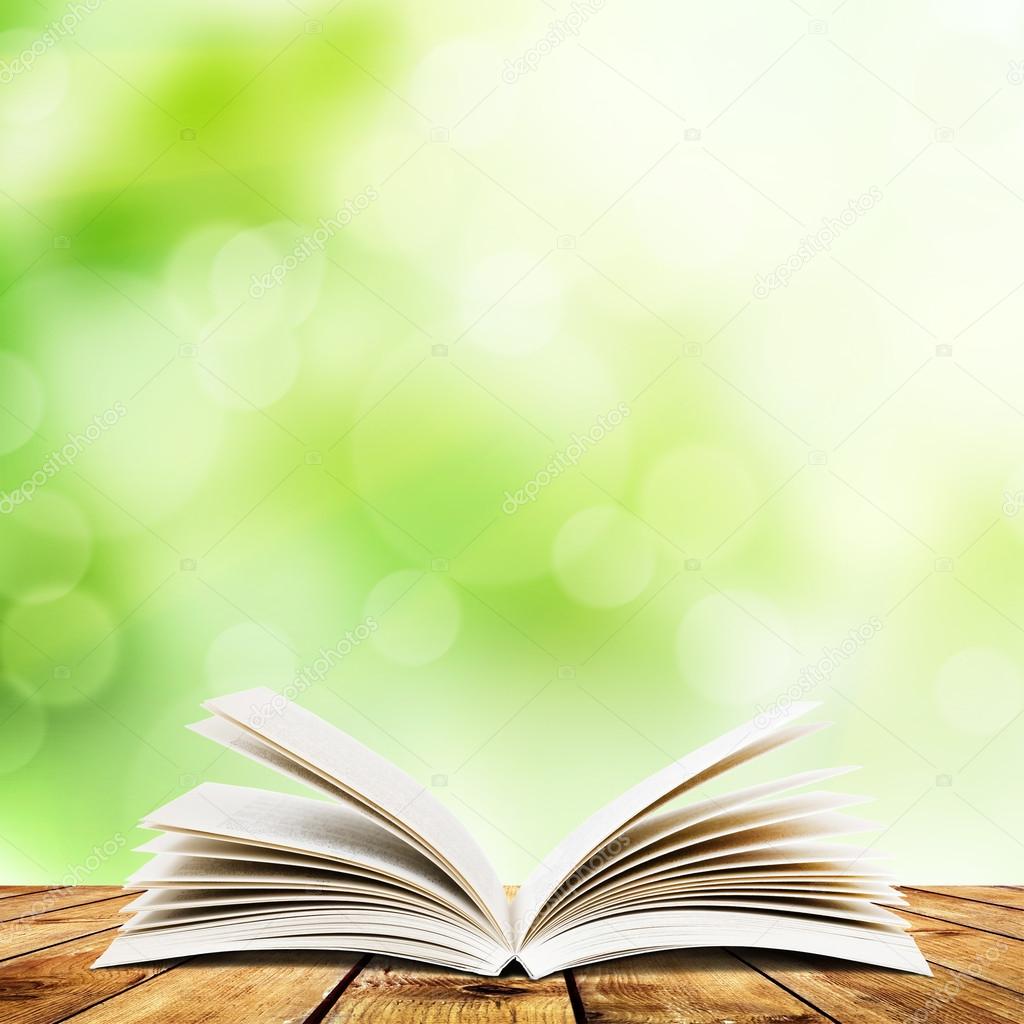 ПОЛЬЗЕЧТЕНИЯ # Читать полезно! Книги просвещают душу, поднимают и укрепляют человека, пробуждают в нем лучшие стремления, острят его ум и смягчают сердце.
Уильям Теккерей# Дом, в котором нет книги, подобен телу, лишенному души.
Цицерон# Чтение – это окошко, через которое дети видят и познают мир и самих себя.(В. Сухомлинский)ЧИТАТЬ - УЖАСНО ИНТЕРЕСНО!
ВЫ МОЖЕТЕ СИДЕТЬ, ЛЕЖАТЬ,
И, НЕ СХОДЯ ПРИ ЭТОМ С МЕСТА,
ГЛАЗАМИ КНИГУ ПРОБЕЖАТЬ!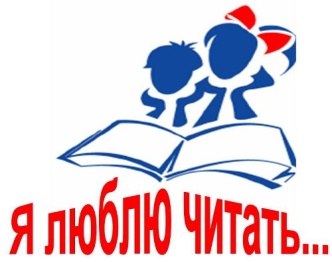 ДА-ДА! ЧИТАТЬ - ХОДИТЬ ГЛАЗАМИ,
ЗА РУЧКУ С МАМОЙ, ПОСЛЕ - САМИ.
ХОДИТЬ – ВЕДЬ ЭТО ЖЕ ПУСТЯК,
НЕ БОЙТЕСЬ СДЕЛАТЬ ПЕРВЫЙ ШАГ!А.УСАЧЕВКАК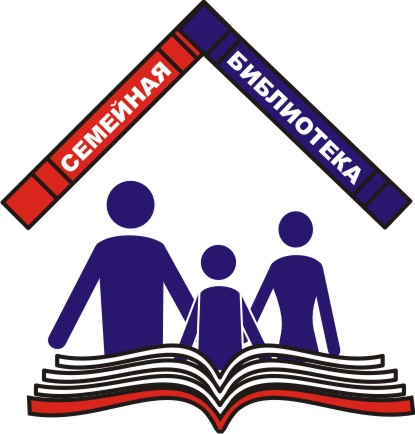 ПРЕВРАТИТЬ ЧТЕНИЕ В УДОВОЛЬСТВИЕ«Читайте хорошие книги!»Полезные советы для родителейДмитриевка2020Памятка для родителейВы хотите, чтобы ваш ребёнок читал? Учтите эти добрые советы и ваши пожелания исполнятся.# Систематически читайте сами. Это формирует у ребёнка привычку видеть в доме книгу всегда.# Чтение должно быть наслаждением и удовольствием для Вас и вашего ребенка.# Рекомендуйте ребёнку книги своего детства, делитесь своими детскими впечатлениями от чтения той или иной книги, сопоставляйте ваши и его впечатления.# Ребенку надо позволять самому выбирать литературу для чтения.#Поддерживайте дружбу ребёнка с детьми, любящими читать.# Чтобы не отбить у ребенка желание читать, никогда не принуждайте его к чтению.МЫ ЖЕЛАЕМ ВАМ УСПЕХОВ!!!Несколько причин читать книги:# Если вы способны уделять детям больше внимания, они поймут, что вы их любите.# Детские книги так хорошо написаны, что будут интересны даже для взрослых.# Иллюстрации в книгах обогащают детей, способствуют их творческому развитию.# Книги помогут вашим детям научиться размышлять и фантазировать.# Чтение вслух способствует развитию внимания у вашего ребёнка.# Вы создаёте удивительные воспоминания о прекрасных семейных вечерах и о теплом обращении с ребёнком# Книги способны привить детям ценности, которые они пронесут через всю жизнь.# Рано или поздно вам обязательно скажут СПАСИБО за умного и воспитанного ребёнка.Семейное чтение – это показатель хорошей, благополучной семьи.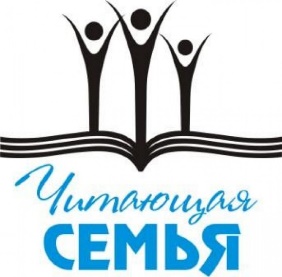 Вот что происходит в моменты совместного чтения:# Дети, которым часто читают, чувствуют близость, защищённость, безопасность. Психологи считают, что дети, которым читают книги родители, эмоционально уравновешены и уверенны в себе.# Во время совместного чтения у детей формируется нравственное отношение к миру через понимание добра и зла, дружбы и предательства, сочувствия, долга и чести.#Слушая литературные произведения, ребёнок наследует разнообразные модели поведения: например, как стать хорошим товарищем, как достичь цели или как разрешить конфликт. Роль родителей здесь – помочь сравнить ситуации из книги с ситуациями, которые могут произойти в реальной  жизни.